Term EnglishScienceHistoryGeographyArt and design DTMusic CharangaCheck all links please P.ER.E French ICTPSCHEAutumn 1Stories in familiar settingsLabels, lists, signsSongs and repetitive poems Seasonal changes Geography: Local area studyCompass pointsGeographical vocabulary Geography: Local area studyCompass pointsGeographical vocabulary Art: environmental art and sculpture Andy Goldsworthy Art: environmental art and sculpture Andy Goldsworthy Geography link https://www.youtube.com/watch?v=_0zKV6j1MDgAthleticsDance to music based on seasons Precious things Seasons weather Computer ScienceRules Litter Autumn 2Stories with repeating patterns Information books Poems with patterns and rhymePlants Geography: weather patterns, UK. Hot/cold world regions/equator North and south Poles Geography: weather patterns, UK. Hot/cold world regions/equator North and south Poles Art and DT: Xmas cards, calendars and decorations – include drawing and cutting out using a template and using stencils Sketching trees and plants Art and DT: Xmas cards, calendars and decorations – include drawing and cutting out using a template and using stencils Sketching trees and plants Xmas performance https://www.youtube.com/watch?v=dUBIQ1fTRzIBadmintonGymPrecious things GreetingsData HandlingPlanet blue ballSelfishness Spring 1Stories with repeating patterns Instructions Poems about the senses Everyday materials History: The rocket – first stem engine – events beyond living memory. Changes in transport. History: The rocket – first stem engine – events beyond living memory. Changes in transport. DT:  Plan make and evaluate a moving vehicle 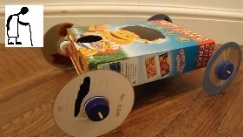 DT:  Plan make and evaluate a moving vehicle Science link: https://www.youtube.com/watch?v=xOKr462HLc0Hockey Basketball Special Days Transport MediaGo – givers. Be somebody Spring 2Traditional Tales Information texts  Humorous poemsAnimals including  humans History: Significant individuals: Dian FosseyHistory: Significant individuals: Dian Fossey Art: Animals using a range of media  Art: Animals using a range of media I once saw and elephant  https://www.youtube.com/watch?v=PGZlzrM0ChITag rugby Gym Special Days Animal names (e)SafeguardingGet  better soon Summer      1LettersInformation text Poems about nature Animals including humans Geography: Seven continents and 5 oceans Geography: Seven continents and 5 oceans DT: Building shelters- for animals -  St Ives/field DT: Building shelters- for animals -  St Ives/field Continents song https://www.youtube.com/watch?v=kNGJfg45QRITennis Dancehttps://www.youtube.com/watch?v=u_p53AgGnkoMyself Names of countries Information LiteracyDisability caring for pets Summer 2Fairy stories and traditional tales FantasyTraditional poems Everyday materials History:David Hockney – a significant local person History:David Hockney – a significant local person Art: Copying the style of David Hockney  Art: Copying the style of David Hockney  Charanga + playing percussion instruments.   Cricket Athletics  Myself Classroom objects Exploring community Save our Jack 